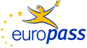 Europass Curriculum Vitae 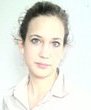 Personal informationFirst name / SurnameVeronika PrachárováVeronika PrachárováVeronika PrachárováVeronika PrachárováE-mail addresspracharova.veronika@gmail.compracharova.veronika@gmail.compracharova.veronika@gmail.compracharova.veronika@gmail.comNationalitySlovakSlovakSlovakDate of birth5 February 19915 February 19915 February 19915 February 1991Work experience and internshipsDatesMay 2018 - May 2018 - May 2018 - May 2018 - Occupation or position heldDirector Director Director Director Main activities and responsibilitiesWriting policy analyses, fundraising, financial and personal management, day-to-day running of the organization.Writing policy analyses, fundraising, financial and personal management, day-to-day running of the organization.Writing policy analyses, fundraising, financial and personal management, day-to-day running of the organization.Writing policy analyses, fundraising, financial and personal management, day-to-day running of the organization.Name and address of employerSlovak Governance Institute (SGI), BratislavaSlovak Governance Institute (SGI), BratislavaSlovak Governance Institute (SGI), BratislavaSlovak Governance Institute (SGI), BratislavaDatesNovember 2015 - November 2015 - November 2015 - November 2015 - Occupation or position heldResearcher Researcher Researcher Researcher Main activities and responsibilitiesWriting policy analyses, preparing supportive materials.Writing policy analyses, preparing supportive materials.Writing policy analyses, preparing supportive materials.Writing policy analyses, preparing supportive materials.Name and address of employerSlovak Governance Institute (SGI), BratislavaSlovak Governance Institute (SGI), BratislavaSlovak Governance Institute (SGI), BratislavaSlovak Governance Institute (SGI), BratislavaDatesAugust 2015August 2015August 2015August 2015Occupation or position heldResearch Assistant - Rapid Social Survey of the impact of construction of D4 highway and R7 expressway Research Assistant - Rapid Social Survey of the impact of construction of D4 highway and R7 expressway Research Assistant - Rapid Social Survey of the impact of construction of D4 highway and R7 expressway Research Assistant - Rapid Social Survey of the impact of construction of D4 highway and R7 expressway Main activities and responsibilitiesMember of a research team conducting a Rapid Social Survey of the impact of construction of D4 highway and R7 expressway on affected persons for The European Bank for Reconstruction and Development. Participation at meetings with representatives of the Slovak Ministry of Transport, Construction and Regional Development, and other key stakeholders during the site visit along the proposed D4/R7 highway routes. Preparing, together with the international social experts, the interview protocol for local authorities and other key stakeholders. Providing support to international consultants in translation/interpretation during the meetings and with data collection. Member of a research team conducting a Rapid Social Survey of the impact of construction of D4 highway and R7 expressway on affected persons for The European Bank for Reconstruction and Development. Participation at meetings with representatives of the Slovak Ministry of Transport, Construction and Regional Development, and other key stakeholders during the site visit along the proposed D4/R7 highway routes. Preparing, together with the international social experts, the interview protocol for local authorities and other key stakeholders. Providing support to international consultants in translation/interpretation during the meetings and with data collection. Member of a research team conducting a Rapid Social Survey of the impact of construction of D4 highway and R7 expressway on affected persons for The European Bank for Reconstruction and Development. Participation at meetings with representatives of the Slovak Ministry of Transport, Construction and Regional Development, and other key stakeholders during the site visit along the proposed D4/R7 highway routes. Preparing, together with the international social experts, the interview protocol for local authorities and other key stakeholders. Providing support to international consultants in translation/interpretation during the meetings and with data collection. Member of a research team conducting a Rapid Social Survey of the impact of construction of D4 highway and R7 expressway on affected persons for The European Bank for Reconstruction and Development. Participation at meetings with representatives of the Slovak Ministry of Transport, Construction and Regional Development, and other key stakeholders during the site visit along the proposed D4/R7 highway routes. Preparing, together with the international social experts, the interview protocol for local authorities and other key stakeholders. Providing support to international consultants in translation/interpretation during the meetings and with data collection. Name and address of employerThe European Bank for Reconstruction and Development – Assignment Team (Consultants): Green Partners, ZYL ConsultingThe European Bank for Reconstruction and Development – Assignment Team (Consultants): Green Partners, ZYL ConsultingThe European Bank for Reconstruction and Development – Assignment Team (Consultants): Green Partners, ZYL ConsultingThe European Bank for Reconstruction and Development – Assignment Team (Consultants): Green Partners, ZYL ConsultingDatesMarch 2015 - September 2015March 2015 - September 2015March 2015 - September 2015March 2015 - September 2015Occupation or position heldResearch AnalystResearch AnalystResearch AnalystResearch AnalystMain activities and responsibilitiesWriting commentaries, press releases, and policy analyses (public procurement, security and defence, media monitoring). Contributed to blog.etrend.sk (blogs on cyber security in V4, EU policies on migration, the Slovak Presidency of the Council of the European Union etc.).  Writing commentaries, press releases, and policy analyses (public procurement, security and defence, media monitoring). Contributed to blog.etrend.sk (blogs on cyber security in V4, EU policies on migration, the Slovak Presidency of the Council of the European Union etc.).  Writing commentaries, press releases, and policy analyses (public procurement, security and defence, media monitoring). Contributed to blog.etrend.sk (blogs on cyber security in V4, EU policies on migration, the Slovak Presidency of the Council of the European Union etc.).  Writing commentaries, press releases, and policy analyses (public procurement, security and defence, media monitoring). Contributed to blog.etrend.sk (blogs on cyber security in V4, EU policies on migration, the Slovak Presidency of the Council of the European Union etc.).  Name and address of employerAlfa Slovensko, 4 Búdkova, Bratislava, Slovak republicAlfa Slovensko, 4 Búdkova, Bratislava, Slovak republicAlfa Slovensko, 4 Búdkova, Bratislava, Slovak republicAlfa Slovensko, 4 Búdkova, Bratislava, Slovak republicType of business or sectorThink-tankThink-tankThink-tankThink-tankDatesOctober 2014 – March 2015 October 2014 – March 2015 October 2014 – March 2015 October 2014 – March 2015 Occupation or position heldJunior Research Analyst, AssistantJunior Research Analyst, AssistantJunior Research Analyst, AssistantJunior Research Analyst, AssistantMain activities and responsibilitiesWriting commentaries and policy analyses (public procurement, security and defence, media monitoring etc.).Writing commentaries and policy analyses (public procurement, security and defence, media monitoring etc.).Writing commentaries and policy analyses (public procurement, security and defence, media monitoring etc.).Writing commentaries and policy analyses (public procurement, security and defence, media monitoring etc.).Name and address of employerSieť, 28 Röntgenova, Bratislava, Slovak republicSieť, 28 Röntgenova, Bratislava, Slovak republicSieť, 28 Röntgenova, Bratislava, Slovak republicSieť, 28 Röntgenova, Bratislava, Slovak republicType of business or sectorPolitical Party Political Party Political Party Political Party DatesJanuary 2010 – May 2012, July 2013 – April 2014 January 2010 – May 2012, July 2013 – April 2014 January 2010 – May 2012, July 2013 – April 2014 January 2010 – May 2012, July 2013 – April 2014 Occupation or position heldLegal AssistantLegal AssistantLegal AssistantLegal AssistantMain activities and responsibilitiesThe duties performed included preparing and drafting legal documents connected with the assigned working agenda as a collector specialist and performing research related to the cases being handled by the employers. Furthermore, the responsibilities included providing administrative support for lawyers such as office services, daily communications with foreign clients, both direct and indirect, and resolving a variety range of administrative inquiries. The duties performed included preparing and drafting legal documents connected with the assigned working agenda as a collector specialist and performing research related to the cases being handled by the employers. Furthermore, the responsibilities included providing administrative support for lawyers such as office services, daily communications with foreign clients, both direct and indirect, and resolving a variety range of administrative inquiries. The duties performed included preparing and drafting legal documents connected with the assigned working agenda as a collector specialist and performing research related to the cases being handled by the employers. Furthermore, the responsibilities included providing administrative support for lawyers such as office services, daily communications with foreign clients, both direct and indirect, and resolving a variety range of administrative inquiries. The duties performed included preparing and drafting legal documents connected with the assigned working agenda as a collector specialist and performing research related to the cases being handled by the employers. Furthermore, the responsibilities included providing administrative support for lawyers such as office services, daily communications with foreign clients, both direct and indirect, and resolving a variety range of administrative inquiries. Name and address of employerDEDAK & Partners, s.r.o., 45 Mlynske Nivy, Bratislava, Slovak republicDEDAK & Partners, s.r.o., 45 Mlynske Nivy, Bratislava, Slovak republicDEDAK & Partners, s.r.o., 45 Mlynske Nivy, Bratislava, Slovak republicDEDAK & Partners, s.r.o., 45 Mlynske Nivy, Bratislava, Slovak republicType of business or sectorLaw FirmLaw FirmLaw FirmLaw FirmDatesSeptember 2012 – December 2012 September 2012 – December 2012 September 2012 – December 2012 September 2012 – December 2012 Occupation or position heldInternship at National Council of the Slovak Republic Internship at National Council of the Slovak Republic Internship at National Council of the Slovak Republic Internship at National Council of the Slovak Republic Main activities and responsibilitiesPreparation of variety range of analyses, reports and supporting documentation for MPs and political sections within the National Council of the Slovak Republic.  Preparation of variety range of analyses, reports and supporting documentation for MPs and political sections within the National Council of the Slovak Republic.  Preparation of variety range of analyses, reports and supporting documentation for MPs and political sections within the National Council of the Slovak Republic.  Preparation of variety range of analyses, reports and supporting documentation for MPs and political sections within the National Council of the Slovak Republic.  Name and address of employerNational Council of the Slovak RepublicNational Council of the Slovak RepublicNational Council of the Slovak RepublicNational Council of the Slovak RepublicEducationDates2016 –  2016 –  2016 –  2016 –  PhD. PhD. PhD. PhD. FacultyFaculty of PhilosophyFaculty of PhilosophyFaculty of PhilosophyFaculty of PhilosophyDepartment of studyPolitical science - Politics of surveillance (sousveillance, i.e. monitoring of authorities from below by citizens) Political science - Politics of surveillance (sousveillance, i.e. monitoring of authorities from below by citizens) Political science - Politics of surveillance (sousveillance, i.e. monitoring of authorities from below by citizens) Political science - Politics of surveillance (sousveillance, i.e. monitoring of authorities from below by citizens) Name and type of organisation providing educationComenius University, Bratislava, Slovak republicComenius University, Bratislava, Slovak republicComenius University, Bratislava, Slovak republicComenius University, Bratislava, Slovak republicLevel in national or international classificationISCED 8 ISCED 8 ISCED 8 ISCED 8 Dates2012 – 2014 2012 – 2014 2012 – 2014 2012 – 2014 Title of qualification awardedMaster of Arts Master of Arts Master of Arts Master of Arts FacultyFaculty of PhilosophyFaculty of PhilosophyFaculty of PhilosophyFaculty of PhilosophyDepartment of studyPolitical sciencePolitical sciencePolitical sciencePolitical scienceName and type of organisation providing educationComenius University, Bratislava, Slovak republicComenius University, Bratislava, Slovak republicComenius University, Bratislava, Slovak republicComenius University, Bratislava, Slovak republicLevel in national or international classificationISCED 7 ISCED 7 ISCED 7 ISCED 7 DatesJanuary 2013 – June 2013 – ERASMUS PROGRAMMEJanuary 2013 – June 2013 – ERASMUS PROGRAMMEJanuary 2013 – June 2013 – ERASMUS PROGRAMMEJanuary 2013 – June 2013 – ERASMUS PROGRAMMEFacultyFaculty of Politics and ManagementFaculty of Politics and ManagementFaculty of Politics and ManagementFaculty of Politics and ManagementDepartment of studyPolitical sciencePolitical sciencePolitical sciencePolitical scienceName and type of organisation providing educationMykolas Romeris University, Vilnius, LithuaniaMykolas Romeris University, Vilnius, LithuaniaMykolas Romeris University, Vilnius, LithuaniaMykolas Romeris University, Vilnius, LithuaniaPrincipal course units/ occupational skills coveredInterest Representation and Lobbying in the European Union, Image Management, Philosophy and Politics in Film, History of Lithuania: Nation, Culture and TraditionsInterest Representation and Lobbying in the European Union, Image Management, Philosophy and Politics in Film, History of Lithuania: Nation, Culture and TraditionsInterest Representation and Lobbying in the European Union, Image Management, Philosophy and Politics in Film, History of Lithuania: Nation, Culture and TraditionsInterest Representation and Lobbying in the European Union, Image Management, Philosophy and Politics in Film, History of Lithuania: Nation, Culture and TraditionsLevel in national or international classificationISCED 6 ISCED 6 ISCED 6 ISCED 6 DatesJanuary 2012January 2012January 2012January 2012Level in national or international classificationC1 C1 C1 C1 Name and type of organisation providing educationUNIcert® III certificate in EnglishUNIcert® III certificate in EnglishUNIcert® III certificate in EnglishUNIcert® III certificate in EnglishDates2009 – 2012 2009 – 2012 2009 – 2012 2009 – 2012 Title of qualification awardedBachelor of Arts Bachelor of Arts Bachelor of Arts Bachelor of Arts FacultyFaculty of PhilosophyFaculty of PhilosophyFaculty of PhilosophyFaculty of PhilosophyDepartment of studyPolitical sciencePolitical sciencePolitical sciencePolitical scienceName and type of organisation providing educationComenius University, Bratislava, Slovak republicComenius University, Bratislava, Slovak republicComenius University, Bratislava, Slovak republicComenius University, Bratislava, Slovak republicLevel in national or international classificationISCED 6 ISCED 6 ISCED 6 ISCED 6 Dates2001 - 20092001 - 20092001 - 20092001 - 2009Title of qualification awardedHigh School GraduateHigh School GraduateHigh School GraduateHigh School GraduateName and type of organisation providing educationPrve sukromne gymnazium v Bratislave (1sg), Bajkalska 20, Bratislava, Slovak republic Prve sukromne gymnazium v Bratislave (1sg), Bajkalska 20, Bratislava, Slovak republic Prve sukromne gymnazium v Bratislave (1sg), Bajkalska 20, Bratislava, Slovak republic Prve sukromne gymnazium v Bratislave (1sg), Bajkalska 20, Bratislava, Slovak republic Principal subjects/ occupational skills coveredGraduated in the English language, Slovak language, History, and Social science (Philosophy)Graduated in the English language, Slovak language, History, and Social science (Philosophy)Graduated in the English language, Slovak language, History, and Social science (Philosophy)Graduated in the English language, Slovak language, History, and Social science (Philosophy)Level in national or international classificationISCED 4  ISCED 4  ISCED 4  ISCED 4  Dates1997 - 20011997 - 20011997 - 20011997 - 2001Name and type of organisation providing educationElementary school, Vazovova 4, Bratislava, Slovak republicElementary school, Vazovova 4, Bratislava, Slovak republicElementary school, Vazovova 4, Bratislava, Slovak republicElementary school, Vazovova 4, Bratislava, Slovak republicLevel in national or international classificationISCED 1  ISCED 1  ISCED 1  ISCED 1  Educational travel and conferences attendedDatesJune 2018June 2018June 2018June 2018Doctoral School – Centre for Research into Information, Surveillance and PrivacyUniversity of St Andrews, Scotland, United KingdomDoctoral School – Centre for Research into Information, Surveillance and PrivacyUniversity of St Andrews, Scotland, United KingdomDoctoral School – Centre for Research into Information, Surveillance and PrivacyUniversity of St Andrews, Scotland, United KingdomDoctoral School – Centre for Research into Information, Surveillance and PrivacyUniversity of St Andrews, Scotland, United KingdomParticipated in the 2018 CRISP Doctoral School, and received training in special topics, methods and research skills relevant to the interdisciplinary field of Surveillance StudiesParticipated in the 2018 CRISP Doctoral School, and received training in special topics, methods and research skills relevant to the interdisciplinary field of Surveillance StudiesParticipated in the 2018 CRISP Doctoral School, and received training in special topics, methods and research skills relevant to the interdisciplinary field of Surveillance StudiesParticipated in the 2018 CRISP Doctoral School, and received training in special topics, methods and research skills relevant to the interdisciplinary field of Surveillance StudiesDatesJanuary – February 2018January – February 2018January – February 2018January – February 2018Economic Security and Foreign Policy in Small States: Challenges and OpportunitiesVilnius University – Institute of International Relations and Political Science – 4 ECTSEconomic Security and Foreign Policy in Small States: Challenges and OpportunitiesVilnius University – Institute of International Relations and Political Science – 4 ECTSEconomic Security and Foreign Policy in Small States: Challenges and OpportunitiesVilnius University – Institute of International Relations and Political Science – 4 ECTSEconomic Security and Foreign Policy in Small States: Challenges and OpportunitiesVilnius University – Institute of International Relations and Political Science – 4 ECTSLithuaniaLithuaniaLithuaniaLithuaniaDates September 2017September 2017September 2017September 201722nd Annual Conference of Central European Political Science Association/Program XXII Doroczna Konferencja Środkowoeuropejskiego Towarzystwa Nauk Politycznych (CEPSA) - University of Wroclaw, Poland, September 2017 Panel: Power, security and geopolitics in CEEC II Paper title: The conditionality as a chameleon? Phasing out of nuclear power plants in Central and Eastern European countries and the EU membership22nd Annual Conference of Central European Political Science Association/Program XXII Doroczna Konferencja Środkowoeuropejskiego Towarzystwa Nauk Politycznych (CEPSA) - University of Wroclaw, Poland, September 2017 Panel: Power, security and geopolitics in CEEC II Paper title: The conditionality as a chameleon? Phasing out of nuclear power plants in Central and Eastern European countries and the EU membership22nd Annual Conference of Central European Political Science Association/Program XXII Doroczna Konferencja Środkowoeuropejskiego Towarzystwa Nauk Politycznych (CEPSA) - University of Wroclaw, Poland, September 2017 Panel: Power, security and geopolitics in CEEC II Paper title: The conditionality as a chameleon? Phasing out of nuclear power plants in Central and Eastern European countries and the EU membership22nd Annual Conference of Central European Political Science Association/Program XXII Doroczna Konferencja Środkowoeuropejskiego Towarzystwa Nauk Politycznych (CEPSA) - University of Wroclaw, Poland, September 2017 Panel: Power, security and geopolitics in CEEC II Paper title: The conditionality as a chameleon? Phasing out of nuclear power plants in Central and Eastern European countries and the EU membershipDatesSeptember 2017September 2017September 2017September 201711th ECPR GENERAL CONFERENCE – UNIVERSITETET I OSLO, NORWAY, 6-9 SEPTEMBER 2017 Section number: S20, Section title: Energy Policy, Politics and Governance Panel number: P414 Panel title: The Politics of Nuclear Energy in Europe and Beyond, Paper title: A Perfect Compliance? Nuclear Power in Central and Eastern European Countries and the EU Membership11th ECPR GENERAL CONFERENCE – UNIVERSITETET I OSLO, NORWAY, 6-9 SEPTEMBER 2017 Section number: S20, Section title: Energy Policy, Politics and Governance Panel number: P414 Panel title: The Politics of Nuclear Energy in Europe and Beyond, Paper title: A Perfect Compliance? Nuclear Power in Central and Eastern European Countries and the EU Membership11th ECPR GENERAL CONFERENCE – UNIVERSITETET I OSLO, NORWAY, 6-9 SEPTEMBER 2017 Section number: S20, Section title: Energy Policy, Politics and Governance Panel number: P414 Panel title: The Politics of Nuclear Energy in Europe and Beyond, Paper title: A Perfect Compliance? Nuclear Power in Central and Eastern European Countries and the EU Membership11th ECPR GENERAL CONFERENCE – UNIVERSITETET I OSLO, NORWAY, 6-9 SEPTEMBER 2017 Section number: S20, Section title: Energy Policy, Politics and Governance Panel number: P414 Panel title: The Politics of Nuclear Energy in Europe and Beyond, Paper title: A Perfect Compliance? Nuclear Power in Central and Eastern European Countries and the EU MembershipDatesAugust 2017August 2017August 2017August 2017Summer School – Enhancing Governance in Small States: Migration Crisis and Contemporary ChallengesFaculty of Administration at the University of Ljubljana, – 4 ECTS Erasmus+ project Small States in Europe: Towards a Cross-Disciplinary ApproachSlovenia Summer School – Enhancing Governance in Small States: Migration Crisis and Contemporary ChallengesFaculty of Administration at the University of Ljubljana, – 4 ECTS Erasmus+ project Small States in Europe: Towards a Cross-Disciplinary ApproachSlovenia Summer School – Enhancing Governance in Small States: Migration Crisis and Contemporary ChallengesFaculty of Administration at the University of Ljubljana, – 4 ECTS Erasmus+ project Small States in Europe: Towards a Cross-Disciplinary ApproachSlovenia Summer School – Enhancing Governance in Small States: Migration Crisis and Contemporary ChallengesFaculty of Administration at the University of Ljubljana, – 4 ECTS Erasmus+ project Small States in Europe: Towards a Cross-Disciplinary ApproachSlovenia Personal skills and competencesMother tongueSlovakSlovakSlovakSlovakOther languagesComputer skills and competencesGood command of Microsoft OfficeTM tools (Microsoft Word, Microsoft Excel, Microsoft PowerPoint etc.).Good command of Microsoft OfficeTM tools (Microsoft Word, Microsoft Excel, Microsoft PowerPoint etc.).Good command of Microsoft OfficeTM tools (Microsoft Word, Microsoft Excel, Microsoft PowerPoint etc.).Good command of Microsoft OfficeTM tools (Microsoft Word, Microsoft Excel, Microsoft PowerPoint etc.).Additional information PublicationsMišík, M., Prachárová, V., Tomíková, M. (2013): PROTECTION OF CRITICAL ENERGY INFRASTRUCTURE AND NON-MILITARY THREATS IN V4. Paper prepared for ENKO 2013 (10th Slovak Annual Congress on Power and Energy).Mišík, M., Prachárová, V., Tomíková, M. (2013): PROTECTION OF CRITICAL ENERGY INFRASTRUCTURE AND NON-MILITARY THREATS IN V4. Paper prepared for ENKO 2013 (10th Slovak Annual Congress on Power and Energy).Mišík, M., Prachárová, V., Tomíková, M. (2013): PROTECTION OF CRITICAL ENERGY INFRASTRUCTURE AND NON-MILITARY THREATS IN V4. Paper prepared for ENKO 2013 (10th Slovak Annual Congress on Power and Energy).Mišík, M., Prachárová, V., Tomíková, M. (2013): PROTECTION OF CRITICAL ENERGY INFRASTRUCTURE AND NON-MILITARY THREATS IN V4. Paper prepared for ENKO 2013 (10th Slovak Annual Congress on Power and Energy).Dubéci, M., Prachárová, V. (2015): Community – Oriented Policing: Východiská a nástroje, OZ Alfa, 08.04.2015 Dubéci, M., Prachárová, V. (2015): Community – Oriented Policing: Východiská a nástroje, OZ Alfa, 08.04.2015 Dubéci, M., Prachárová, V. (2015): Community – Oriented Policing: Východiská a nástroje, OZ Alfa, 08.04.2015 Dubéci, M., Prachárová, V. (2015): Community – Oriented Policing: Východiská a nástroje, OZ Alfa, 08.04.2015 Dubéci, M., Prachárová, V. (2015): Čistky? Odvolávanie riadiacich pracovníkov v Policajnom zbore, OZ Alfa, 20.04.2015Dubéci, M., Prachárová, V. (2015): Čistky? Odvolávanie riadiacich pracovníkov v Policajnom zbore, OZ Alfa, 20.04.2015Dubéci, M., Prachárová, V. (2015): Čistky? Odvolávanie riadiacich pracovníkov v Policajnom zbore, OZ Alfa, 20.04.2015Dubéci, M., Prachárová, V. (2015): Čistky? Odvolávanie riadiacich pracovníkov v Policajnom zbore, OZ Alfa, 20.04.2015Dubéci, M., Prachárová, V. (2015): Kybernetické stratégie krajín V4 a odporúčania pre SR, OZ Alfa, 06.05.2015Dubéci, M., Prachárová, V. (2015): Kybernetické stratégie krajín V4 a odporúčania pre SR, OZ Alfa, 06.05.2015Dubéci, M., Prachárová, V. (2015): Kybernetické stratégie krajín V4 a odporúčania pre SR, OZ Alfa, 06.05.2015Dubéci, M., Prachárová, V. (2015): Kybernetické stratégie krajín V4 a odporúčania pre SR, OZ Alfa, 06.05.2015Dubéci, M., Prachárová, V. (2015): Kontrola a dohľad nad činnosťou polície v SR, OZ Alfa, 13.05.2015Dubéci, M., Prachárová, V. (2015): Kontrola a dohľad nad činnosťou polície v SR, OZ Alfa, 13.05.2015Dubéci, M., Prachárová, V. (2015): Kontrola a dohľad nad činnosťou polície v SR, OZ Alfa, 13.05.2015Dubéci, M., Prachárová, V. (2015): Kontrola a dohľad nad činnosťou polície v SR, OZ Alfa, 13.05.2015Hájková, A., Prachárová, V. (2015): Regionálne osvetové strediská: Málo vzdelávania, veľa folklóru, tradícií a tvorivých dielní, OZ Alfa, 29.07.2015Hájková, A., Prachárová, V. (2015): Regionálne osvetové strediská: Málo vzdelávania, veľa folklóru, tradícií a tvorivých dielní, OZ Alfa, 29.07.2015Hájková, A., Prachárová, V. (2015): Regionálne osvetové strediská: Málo vzdelávania, veľa folklóru, tradícií a tvorivých dielní, OZ Alfa, 29.07.2015Hájková, A., Prachárová, V. (2015): Regionálne osvetové strediská: Málo vzdelávania, veľa folklóru, tradícií a tvorivých dielní, OZ Alfa, 29.07.2015Prachárová, V. (2015): Minisummit – skupinová terapia bez výsledkov? – Opinions, euractiv.sk, 27.10.2015Prachárová, V. (2015): Minisummit – skupinová terapia bez výsledkov? – Opinions, euractiv.sk, 27.10.2015Prachárová, V. (2015): Minisummit – skupinová terapia bez výsledkov? – Opinions, euractiv.sk, 27.10.2015Prachárová, V. (2015): Minisummit – skupinová terapia bez výsledkov? – Opinions, euractiv.sk, 27.10.2015Mišík, M., Prachárová, V. (2016): Before ‘Independence’ Arrived: Interdependence in Energy Relations between Lithuania and Russia. Geopolitics, © Taylor & Francis Group, LLC, Published online: 29 Feb 2016, available at: http://www.tandfonline.com/doi/full/10.1080/14650045.2015.1113402  Mišík, M., Prachárová, V. (2016): Before ‘Independence’ Arrived: Interdependence in Energy Relations between Lithuania and Russia. Geopolitics, © Taylor & Francis Group, LLC, Published online: 29 Feb 2016, available at: http://www.tandfonline.com/doi/full/10.1080/14650045.2015.1113402  Mišík, M., Prachárová, V. (2016): Before ‘Independence’ Arrived: Interdependence in Energy Relations between Lithuania and Russia. Geopolitics, © Taylor & Francis Group, LLC, Published online: 29 Feb 2016, available at: http://www.tandfonline.com/doi/full/10.1080/14650045.2015.1113402  Mišík, M., Prachárová, V. (2016): Before ‘Independence’ Arrived: Interdependence in Energy Relations between Lithuania and Russia. Geopolitics, © Taylor & Francis Group, LLC, Published online: 29 Feb 2016, available at: http://www.tandfonline.com/doi/full/10.1080/14650045.2015.1113402  Košťál, C., Prachárová, V. (2016): Zmeny legislatívy v oblasti volebných kampaní a výkonu volebného práva v SR, June 2016, available at: https://www.academia.edu/28880829/Zmeny_legislat%C3%ADvy_v_oblasti_volebn%C3%BDch_kampan%C3%AD_a_v%C3%BDkonu_volebn%C3%A9ho_pr%C3%A1va_v_SRKošťál, C., Prachárová, V. (2016): Zmeny legislatívy v oblasti volebných kampaní a výkonu volebného práva v SR, June 2016, available at: https://www.academia.edu/28880829/Zmeny_legislat%C3%ADvy_v_oblasti_volebn%C3%BDch_kampan%C3%AD_a_v%C3%BDkonu_volebn%C3%A9ho_pr%C3%A1va_v_SRKošťál, C., Prachárová, V. (2016): Zmeny legislatívy v oblasti volebných kampaní a výkonu volebného práva v SR, June 2016, available at: https://www.academia.edu/28880829/Zmeny_legislat%C3%ADvy_v_oblasti_volebn%C3%BDch_kampan%C3%AD_a_v%C3%BDkonu_volebn%C3%A9ho_pr%C3%A1va_v_SRKošťál, C., Prachárová, V. (2016): Zmeny legislatívy v oblasti volebných kampaní a výkonu volebného práva v SR, June 2016, available at: https://www.academia.edu/28880829/Zmeny_legislat%C3%ADvy_v_oblasti_volebn%C3%BDch_kampan%C3%AD_a_v%C3%BDkonu_volebn%C3%A9ho_pr%C3%A1va_v_SRKollárik, M., Prachárová, V., Ľahká, V. (2017): Kontrola, transparentnosť a profesionalizácia – nový model fungovania mestských firiem. Odporúčania pre mestskú firmu TEKOS, spol. s r.o., Október 2017, available at: http://www.governance.sk/wp-content/uploads/2015/11/Odpor%C3%BA%C4%8Dania-SGI-Tekos-Malacky.pdf Kollárik, M., Prachárová, V., Ľahká, V. (2017): Kontrola, transparentnosť a profesionalizácia – nový model fungovania mestských firiem. Odporúčania pre mestskú firmu TEKOS, spol. s r.o., Október 2017, available at: http://www.governance.sk/wp-content/uploads/2015/11/Odpor%C3%BA%C4%8Dania-SGI-Tekos-Malacky.pdf Kollárik, M., Prachárová, V., Ľahká, V. (2017): Kontrola, transparentnosť a profesionalizácia – nový model fungovania mestských firiem. Odporúčania pre mestskú firmu TEKOS, spol. s r.o., Október 2017, available at: http://www.governance.sk/wp-content/uploads/2015/11/Odpor%C3%BA%C4%8Dania-SGI-Tekos-Malacky.pdf Kollárik, M., Prachárová, V., Ľahká, V. (2017): Kontrola, transparentnosť a profesionalizácia – nový model fungovania mestských firiem. Odporúčania pre mestskú firmu TEKOS, spol. s r.o., Október 2017, available at: http://www.governance.sk/wp-content/uploads/2015/11/Odpor%C3%BA%C4%8Dania-SGI-Tekos-Malacky.pdf Kollárik, M., Prachárová, V., Ľahká, V. (2017): Kontrola, transparentnosť a profesionalizácia – nový model fungovania mestských firiem. MANUÁL PRE KONTROLU MESTSKÝCH FIRIEM, November 2017, available at: http://www.governance.sk/wp-content/uploads/2015/11/Odpor%C3%BA%C4%8Dania-SGI-Tekos-Malacky.pdfKollárik, M., Prachárová, V., Ľahká, V. (2017): Kontrola, transparentnosť a profesionalizácia – nový model fungovania mestských firiem. MANUÁL PRE KONTROLU MESTSKÝCH FIRIEM, November 2017, available at: http://www.governance.sk/wp-content/uploads/2015/11/Odpor%C3%BA%C4%8Dania-SGI-Tekos-Malacky.pdfKollárik, M., Prachárová, V., Ľahká, V. (2017): Kontrola, transparentnosť a profesionalizácia – nový model fungovania mestských firiem. MANUÁL PRE KONTROLU MESTSKÝCH FIRIEM, November 2017, available at: http://www.governance.sk/wp-content/uploads/2015/11/Odpor%C3%BA%C4%8Dania-SGI-Tekos-Malacky.pdfKollárik, M., Prachárová, V., Ľahká, V. (2017): Kontrola, transparentnosť a profesionalizácia – nový model fungovania mestských firiem. MANUÁL PRE KONTROLU MESTSKÝCH FIRIEM, November 2017, available at: http://www.governance.sk/wp-content/uploads/2015/11/Odpor%C3%BA%C4%8Dania-SGI-Tekos-Malacky.pdfPrachárová, V., Kačur, J., Košťál, C. (2017): Správa štátnych nehnuteľností v SR – Prípady ministerstva financií, ministerstva hospodárstva a ministerstva kultúry, November 2017, available at: http://www.governance.sk/wp-content/uploads/2018/01/manual_10.pdf Prachárová, V., Kačur, J., Košťál, C. (2017): Správa štátnych nehnuteľností v SR – Prípady ministerstva financií, ministerstva hospodárstva a ministerstva kultúry, November 2017, available at: http://www.governance.sk/wp-content/uploads/2018/01/manual_10.pdf Prachárová, V., Kačur, J., Košťál, C. (2017): Správa štátnych nehnuteľností v SR – Prípady ministerstva financií, ministerstva hospodárstva a ministerstva kultúry, November 2017, available at: http://www.governance.sk/wp-content/uploads/2018/01/manual_10.pdf Prachárová, V., Kačur, J., Košťál, C. (2017): Správa štátnych nehnuteľností v SR – Prípady ministerstva financií, ministerstva hospodárstva a ministerstva kultúry, November 2017, available at: http://www.governance.sk/wp-content/uploads/2018/01/manual_10.pdf Prachárová, V., Košťál, C. (2017): Nový zákon o štátnej službe v kontexte medzinárodných odporúčaní, November 2017, available at: http://www.governance.sk/wp-content/uploads/2016/10/manual_6.pdfPrachárová, V. (2018): Služobné hodnotenie na úrovni miestnej štátnej správy v SR – Bez cieľa a bezúčinku? Inštitút pre dobre spravovanú spoločnosť, November 2018, ISBN 978-80-89957-10-1Prachárová, V., Košťál, C. (2017): Nový zákon o štátnej službe v kontexte medzinárodných odporúčaní, November 2017, available at: http://www.governance.sk/wp-content/uploads/2016/10/manual_6.pdfPrachárová, V. (2018): Služobné hodnotenie na úrovni miestnej štátnej správy v SR – Bez cieľa a bezúčinku? Inštitút pre dobre spravovanú spoločnosť, November 2018, ISBN 978-80-89957-10-1Prachárová, V., Košťál, C. (2017): Nový zákon o štátnej službe v kontexte medzinárodných odporúčaní, November 2017, available at: http://www.governance.sk/wp-content/uploads/2016/10/manual_6.pdfPrachárová, V. (2018): Služobné hodnotenie na úrovni miestnej štátnej správy v SR – Bez cieľa a bezúčinku? Inštitút pre dobre spravovanú spoločnosť, November 2018, ISBN 978-80-89957-10-1Prachárová, V., Košťál, C. (2017): Nový zákon o štátnej službe v kontexte medzinárodných odporúčaní, November 2017, available at: http://www.governance.sk/wp-content/uploads/2016/10/manual_6.pdfPrachárová, V. (2018): Služobné hodnotenie na úrovni miestnej štátnej správy v SR – Bez cieľa a bezúčinku? Inštitút pre dobre spravovanú spoločnosť, November 2018, ISBN 978-80-89957-10-1